University of Milan-Bicocca, University of East Sarajevo and University of SarajevoInternational Summer SchoolRethinking the Culture of ToleranceThe New Challenges of the European IntegrationSarajevo, 15-21 September 2014Professors and Directors: Tatjana Sekulić, Dejan Bokonjić and Ugo VlaisavljevićApplication form for StudentsPersonal Details Name and Surname _____________________________________________________________________Date of birth____________________________________________________________________________Place of birth ___________________________________________________________________________Nationality _____________________________________________________________________________Contact informationAddress________________________________________________________________________________Mobile Phone___________________________________________________________________________E-mail _________________________________________________________________________________Current Education Level:Course/ Degree ________________________________________________________________________Department ___________________________________________________________________________University _____________________________________________________________________________Information about the SeminarWho informed you about the Seminar?_______________________________________________________Documents to be includedCurriculum Vitae (CV)University Record (academic transcript)Essay on why you want to attend to the Seminar (max 300 words)__________________________							Signature of the candidateThe Application Form has to be sent till 5 July 2014 to the following e-mail address: summerschool.tolerance@gmail.com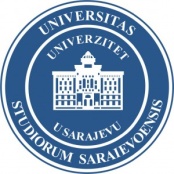 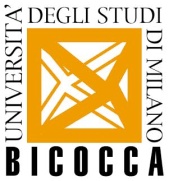 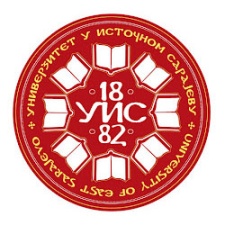 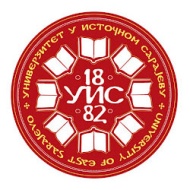 